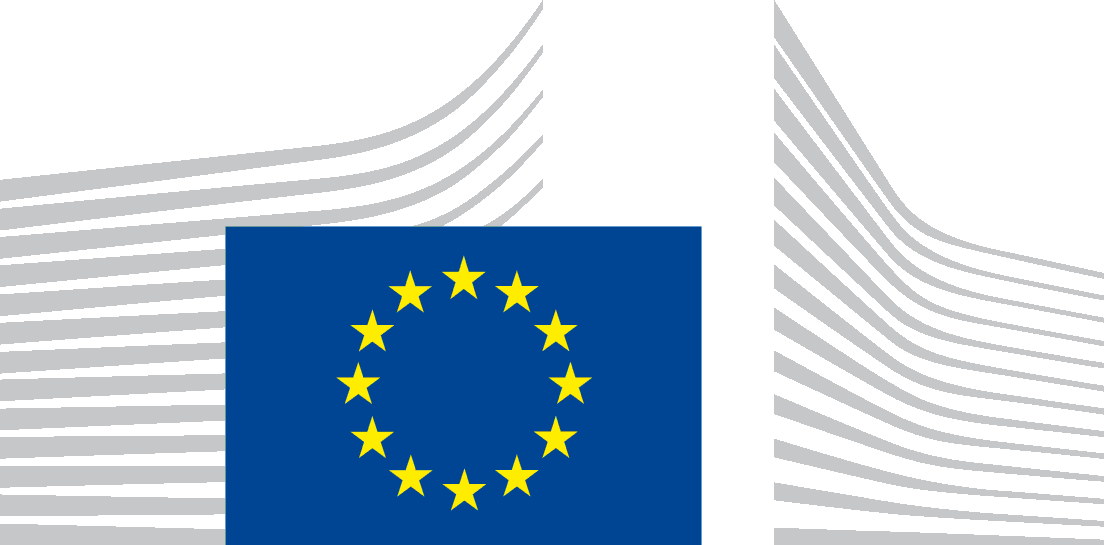 ARTICLE 17 DIALOGUE SEMINARA DIFFERENT TAKE ON EUROPEListening to civil societyorganized by Directorate General Justice and Consumers (DG JUSTICE) and the European Political Strategy Centre (EPSC) in association with the European Association of Free Thought (AEPL), Contribution des Obédiences Maçonniques Adogmatiques et Libérales à la Construction Européenne (COMALACE), Egalité, Laïcité, Europe (EGALE),  Institut Maçonnique Européen (IME) and the European Humanist Federation (EHF)Programme9:30 - 10:00 - Registration and coffee10:00 - 10:30 - Opening by Emmanuel Crabit, Director, Fundamental Rights and Rule of Law, DG JUSTICE and Claude Wachtelaer, President, AEPL10:30 – 11:15 - Keynote speech - Presentation of the document: A DIFFERENT TAKE ON EUROPE, THE NEED TO REFOUND IT, Alain Jean, AEPLQuestions and Answers  11:15 - 12:45 - 1st session: the future of European democracyModerator: Eric Paradis, AEPL‘Perception and expectations of the Central and Eastern European Countries’, Matyas Eorsi, AEPL‘Lignes de force pour une Europe laïque et démocratique’, Jean De Brueker, President, COMALACE ‘Humanist perspectives on the development of the European Union’, Michael Bauer, Chair of Humanistischer Verband Deutschlands –Bayern, EHFResponse of the European Commission: Said El Khadraoui, Adviser, EPSCQuestions and Answers12:45 – 14:15 - Lunch14.15 – 16:15 - 2nd session: facing social challenges: what role for Europe? Moderator: Vincent Depaigne, DG JUSTICE‘How long do we still have to wait for a real European Social Policy?’, Martine Cerf, EGALE‘Pour une Europe solidaire et sociale’, David Lopez, Pôle international pour la Ligue de L’Enseignement (France), EHF‘Digital transition, labour, employment and new solidarities’, Eric Maertens, AEPL‘L’avenir du travail et les femmes’, Jeannine Chambon-Fontaine, Grande Maîtresse Adjointe Chargée des Relations Extérieures, Institut Maçonnique Européen (IME)Response of the European Commission: Ruby Gropas, Team Leader, Social Affairs Team, EPSC.Questions and Answers 16:15 – 16:30 - Coffee break16:30 – 17:15: Concluding session Summary of discussions by Eric Paradis and Vincent Depaigne Concluding remarks by Giulio Ercolessi, President, EHFSimultaneous translation foreseen: English, French, German and Dutch